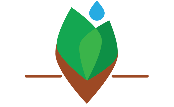 AGRONOMSKA ŠKOLA ZAGREBGjure Prejca 2, 10040 ZagrebKLASA: 007-04/24-01/04 URBROJ: 251-104-01-24-2Zagreb, 06. ožujka 2024. godineZAKLJUČCI SA 34. SJEDNICE ŠKOLSKOG ODBORA      Sukladno članku 118. Zakona o odgoju i obrazovanju u osnovnoj i srednjoj školi (Narodne novine, školi („Narodne novine“ broj 87/08., 86/09., 92/10., 105/10., 90/11., 5/12., 86/12., 94/13., 152/14., 07/17., 68/18., 98/19., 64/20., 151/22. i 156/23) i članku 44. Statuta, predsjednica Školskog odbora sazvala je 34. izvanrednu sjednicu Školskog odbora, koja je održana Online, dana  05. ožujka 2024. godine Predsjednica Školskog odbora Željka Tolić  konstatirala je da su na sjednici prisutni sljedeći članovi Školskog odbora:Irina Gomaz- predstavnica NVRobert Tukač- predstavnik OsnivačaNives Zemljić Poje- predstavnica OsnivačaVesnica Koščak Miočić-Stošić, predstavnica OsnivačaJelena Jonke Badić- predstavnica Vijeća roditelja-ostali prisutni:1. Ravnatelj: Ivica Marinić, dopl. ing. - ravnatelj2. Tajnica: Dunja Đermanović, mag. iur - tajnica                                                        SADRŽAJ RADASuglasnost za izmjenu i dopunu plana 2024. godine, koji se odnosi na plan nabave praktikumaPredloženi sadržaj rada jednoglasno je prihvaćen.Ad 1)  Zaključak: Školski odbor daje potrebnu suglasnost za izmjenu i dopunu plana za nabavu praktikuma za Agronomsku školu Zagreb.Završeno u 16,00 sati                                                                                                Predsjednica Školskog Odbora                                                                                                         Željka Tolić, dipl. ing.